ПРАВИТЕЛЬСТВО МАГАДАНСКОЙ ОБЛАСТИПОСТАНОВЛЕНИЕот 31 августа 2017 г. N 790-ппОБ УТВЕРЖДЕНИИ ПОЛОЖЕНИЯ О ПОРЯДКЕ ПРЕДОСТАВЛЕНИЯ СУБСИДИЙИЗ ОБЛАСТНОГО БЮДЖЕТА СОЦИАЛЬНО ОРИЕНТИРОВАННЫМНЕКОММЕРЧЕСКИМ ОРГАНИЗАЦИЯМ НА РЕАЛИЗАЦИЮ МЕРОПРИЯТИЙПО ПРОФИЛАКТИКЕ ВИЧ-ИНФЕКЦИИ И ГЕПАТИТОВ B И CВ соответствии с пунктом 2 статьи 78.1 Бюджетного кодекса Российской Федерации, постановлением Правительства Российской Федерации от 7 мая 2017 г. N 541 "Об общих требованиях к нормативным правовым актам, муниципальным правовым актам, регулирующим предоставление субсидий некоммерческим организациям, не являющимся государственными (муниципальными) учреждениями", постановлением администрации Магаданской области от 31 октября 2013 г. N 1049-па "Об утверждении государственной программы Магаданской области "Развитие здравоохранения Магаданской области" на 2014-2020 годы", Правительство Магаданской области постановляет:1. Утвердить прилагаемое Положение о порядке предоставления субсидий из областного бюджета социально ориентированным некоммерческим организациям на реализацию мероприятий по профилактике ВИЧ-инфекции и гепатитов B и C.2. Контроль за исполнением настоящего постановления возложить на заместителя председателя Правительства Магаданской области Атанову Т.Н.3. Настоящее постановление подлежит официальному опубликованию.ГубернаторМагаданской областиВ.ПЕЧЕНЫЙУтвержденопостановлениемПравительства Магаданской областиот 31 августа 2017 г. N 790-ппПОЛОЖЕНИЕО ПОРЯДКЕ ПРЕДОСТАВЛЕНИЯ СУБСИДИЙ ИЗ ОБЛАСТНОГО БЮДЖЕТАСОЦИАЛЬНО ОРИЕНТИРОВАННЫМ НЕКОММЕРЧЕСКИМ ОРГАНИЗАЦИЯМНА РЕАЛИЗАЦИЮ МЕРОПРИЯТИЙ ПО ПРОФИЛАКТИКЕ ВИЧ-ИНФЕКЦИИИ ГЕПАТИТОВ B И CI. Общие положения о предоставлении субсидий1.1. Настоящее Положение устанавливает порядок предоставления субсидий из областного бюджета социально ориентированным некоммерческим организациям, зарегистрированным и осуществляющим свою деятельность на территории Магаданской области (далее - СО НКО), в целях реализации мероприятия "Обеспечение доступа социально ориентированных некоммерческих организаций к предоставлению услуг по профилактике ВИЧ, вирусных гепатитов B и C" основного мероприятия "Профилактика ВИЧ, вирусных гепатитов B и C" Подпрограммы "Профилактика заболеваний и формирование здорового образа жизни. Развитие первичной медико-санитарной помощи" на 2016-2020 годы" государственной программы Магаданской области "Развитие здравоохранения Магаданской области" на 2014-2020 годы", утвержденной постановлением администрации Магаданской области от 31 октября 2013 г. N 1049-па "Об утверждении государственной программы Магаданской области "Развитие здравоохранения Магаданской области" на 2014-2020 годы".1.2. В настоящем Положении используются следующие понятия и определения:мероприятие - это партнерская инициатива СО НКО и государственного бюджетного учреждения здравоохранения "Магаданский областной центр медицинской профилактики и борьбы со СПИД", заинтересованных в проведении работы по профилактике ВИЧ-инфекции и гепатитов B и C в Магаданской области, способствующая доступу к медико-социальной помощи граждан, проживающих на территории Магаданской области, в том числе находящихся на диспансерном учете в Центре СПИД;участник отбора - СО НКО (за исключением государственных корпораций, государственных компаний, политических партий, государственных учреждений, муниципальных учреждений, общественных объединений, не зарегистрированных в качестве юридического лица, а также коммерческих организаций), осуществляющие в соответствии со своими учредительными документами виды деятельности, предусмотренные статьей 31.1 Федерального закона от 12 января 1996 г. N 7-ФЗ "О некоммерческих организациях", предоставившие заявку в министерство здравоохранения и демографической политики Магаданской области для предоставления субсидий из областного бюджета в соответствии с требованиями настоящего Положения и не находящиеся в стадии реорганизации, ликвидации или банкротства;получатель субсидий - участник отбора, признанный по результатам отбора победителем.1.3. Целью предоставления субсидий является снижение уровня заболеваемости гепатитом B и C, увеличение информированности населения о методах профилактики ВИЧ-инфекции, вирусных гепатитов B и C, увеличение количества лиц с ранним выявлением ВИЧ-инфекции и хронических вирусных гепатитов B и C, предупреждение дальнейшего инфицирования населения и стабилизация эпидемиологической ситуации в Магаданской области путем совершенствования системы профилактической работы.1.4. Субсидии предоставляются СО НКО на оказание общественно полезной услуги по организации и проведению профилактических и противоэпидемических мероприятий по предупреждению и распространению ВИЧ-инфекций и гепатитов B и C, включающей мероприятия по:- разработке и печати информационных материалов (плакатов, брошюр, складок-буклетов) по вопросам профилактики ВИЧ-инфекции и гепатитов B и C и недопущения дискриминации лиц, зараженных ВИЧ-инфекцией;- разработке и созданию социальных видеороликов (не превышающих 10 секунд) для трансляции на телевидении и радио, направленных на информирование населения Магаданской области по вопросам профилактики ВИЧ-инфекции и гепатитов B и C;- разработке и реализации сценариев тематических мероприятий (викторины, конкурсно-игровые программы, интерактивные занятия) по вопросам профилактики ВИЧ-инфекции и гепатитов B и C;- разработке и реализации региональной волонтерской программы по вопросам профилактики ВИЧ-инфекции и гепатитов B и C.1.5. Министерство здравоохранения и демографической политики Магаданской области (далее - Министерство) является получателем бюджетных средств, до которого в установленном бюджетным законодательством Российской Федерации порядке доведены лимиты бюджетных обязательств на предоставление субсидий на соответствующий финансовый год и плановый период.Оказание методической помощи и решение организационных вопросов, связанных с обеспечением выполнения СО НКО мероприятий, осуществляет государственное бюджетное учреждение здравоохранения "Магаданский областной центр профилактики и борьбы со СПИД".1.6. Субсидии носят целевой характер и не могут быть использованы на иные цели и мероприятия, не определенные пунктами 1.3, 1.4 настоящего Положения.1.7. Субсидии предоставляются для проведения мероприятий на территории Магаданской области.1.8. Требования, которым должны соответствовать на первое число месяца, предшествующего месяцу, в котором планируется заключение Соглашения, СО НКО:- соответствие основных целей деятельности СО НКО целям, на достижение которых предоставляется субсидия;- срок деятельности СО НКО на территории Магаданской области - не менее одного года на момент подачи заявки;- отсутствие СО НКО в ведомственном реестре недобросовестных социально ориентированных некоммерческих организаций - получателей субсидий из областного бюджета, утверждаемом постановлением Правительства Магаданской области;- отсутствие неисполненной обязанности по уплате налогов, сборов, страховых взносов, пеней, штрафов, процентов, подлежащих уплате в соответствии с законодательством Российской Федерации о налогах и сборах;- СО НКО не должна находиться в процессе реорганизации, ликвидации, банкротства;- отсутствие просроченной задолженности по возврату в бюджет Магаданской области субсидий, бюджетных инвестиций, предоставленных в том числе в соответствии с иными правовыми актами, и иной просроченной задолженности перед бюджетом Магаданской области;- СО НКО не должна являться иностранным юридическим лицом, а также российским юридическим лицом, в уставном (складочном) капитале которого доля участия иностранных юридических лиц, местом регистрации которых является государство или территория, включенные в утверждаемый Министерством финансов Российской Федерации перечень государств и территорий, предоставляющих льготный налоговый режим налогообложения и (или) не предусматривающих раскрытия и предоставления информации при проведении финансовых операций (офшорные зоны) в отношении таких юридических лиц, в совокупности превышает 50 процентов;- СО НКО не должна получать средства из бюджета Магаданской области в соответствии с иными нормативными правовыми актами на цели, указанные в Заявке.1.9. При проведении отбора участников учитывается наличие (отсутствие) опыта реализации мероприятий по оказанию общественно полезных услуг, финансовое обеспечение которого осуществлялось за счет субсидий из федерального, областного или местного бюджетов, предоставляемых в соответствии со статьей 78.1 Бюджетного кодекса Российской Федерации. Не предоставление документов, указанных в настоящем пункте, не является основанием для отказа СО НКО в участии в отборе участников.II. Условия и порядок предоставления субсидии2.1. Объявление о проведении отбора подлежит официальному опубликованию Министерством в региональной информационной системе "Предоставление информации о деятельности органов исполнительной власти Магаданской области в сети Интернет" на сайте Министерства www.minzdrav.49gov.ru не позднее чем за тридцать дней до истечения срока подачи заявки (предложения) на получение субсидии из бюджета Магаданской области на реализацию мероприятий по профилактике ВИЧ-инфекции и гепатитов B и C в Магаданской области (далее - Заявка).В объявлении о проведении отбора должны быть указаны:- наименование общественно полезных услуг;- категории потребителей общественно полезных услуг;- сроки начала и окончания подачи заявок, указанных в пункте 2.2 настоящего Положения;- объем общественно полезных услуг, в отношении которых проводится отбор;- показатели качества общественно полезных услуг;- стоимость единицы общественно полезной услуги.2.2. Заявка оформляется по форме согласно приложению N 1 к настоящему Положению и представляется в Министерство посредством почтовой связи или лично руководителем, или представителем заявителя.К Заявке прилагаются следующие документы, являющиеся ее неотъемлемой частью:1) копии учредительных документов;2) пояснительная записка с обоснованием (расчетами) запрашиваемого объема средств;3) смета расходов на реализацию мероприятий по профилактике ВИЧ-инфекции и гепатитов B и C по форме согласно приложению N 2 к настоящему Положению, включая следующие расходы:на разработку и печать информационных материалов (плакатов, брошюр, складок-буклетов) по вопросам профилактики ВИЧ-инфекции и гепатитов B и C и недопущения дискриминации лиц, зараженных ВИЧ, в количестве не менее 200 единиц печатной продукции;на разработку и создание социальных видеороликов (не превышающих 10 секунд) для трансляции на телевидении и радио, направленных на информирование населения Магаданской области по вопросам профилактики ВИЧ-инфекции и гепатитов B и C, в количестве не менее 2 единиц видеороликов;на разработку и реализацию сценариев тематических мероприятий (викторины, конкурсно-игровые программы, интерактивные занятия) по вопросам профилактики ВИЧ-инфекции и гепатитов B и C, в количестве не менее 2 единиц сценариев;на разработку и реализацию региональной волонтерской программы по вопросам профилактики ВИЧ-инфекции и гепатитов B и C;4) копия свидетельства о постановке на учет в налоговом органе;5) документ, подтверждающий отсутствие (наличие) просроченной задолженности по налоговым и иным обязательным платежам в бюджеты бюджетной системы Российской Федерации;6) документы, подтверждающие наличие опыта реализации мероприятий по оказанию общественно полезных услуг, финансовое обеспечение которых осуществлялось за счет субсидий из федерального, областного или местного бюджетов, предоставляемых в соответствии со статьей 78.1 Бюджетного кодекса Российской Федерации, в частности, копии соглашений о предоставлении субсидий с приложением отчетов об использовании субсидий, копии правовых актов федеральных органов исполнительной власти, органов исполнительной власти субъектов Российской Федерации, органов местного самоуправления о предоставлении субсидии (документы предоставляются участником при наличии).2.3. Участник отбора вправе изменить или отозвать поданную Заявку до истечения срока подачи заявок, указанного в объявлении о проведении отбора, посредством представления в Министерство обращения об отзыве или изменении Заявки, оформленного в произвольном порядке.2.4. Отмена отбора осуществляется в случае, если в течение срока подачи заявок, указанного в объявлении о проведении отбора, в Министерство не поступили Заявки участников или были отозваны все Заявки, поданные участниками отбора.Информация об отмене отбора опубликовывается на следующий рабочий день после дня окончания подачи заявок, указанный в объявлении о проведении отбора.В случае отмены отбора Министерство вправе повторно разместить объявление о проведении отбора.2.5. Министерство вправе внести в объявление о проведении отбора изменения не позднее чем за пять рабочих дней до истечения срока подачи Заявок. Информация о внесении изменений в объявление о проведении отбора опубликовывается в региональной информационной системе "Предоставление информации о деятельности органов исполнительной власти Магаданской области в сети Интернет" на сайте Министерства www.minzdrav.49gov.ru в течение одного рабочего дня с момента принятия решения Министерством о внесении таких изменений.2.6. Поступившие в Министерство Заявки, обращения об отзыве Заявки или изменении Заявки, регистрируются в день поступления в Министерство в специальном журнале регистрации заявок, который должен быть пронумерован, прошнурован, скреплен печатью Министерства. Запись о регистрации должна включать регистрационный номер Заявки, дату и время (часы, минуты) приема.2.7. Министерство в течение двух рабочих дней со дня поступления Заявки регистрирует и передает ее в Комиссию по отбору социально ориентированных некоммерческих организаций на получение субсидий из бюджета Магаданской области на реализацию мероприятий по профилактике ВИЧ-инфекции и гепатитов B и C (далее - Комиссия) для рассмотрения и принятия решения о предоставлении субсидии или об отказе в предоставлении субсидии.Состав и положение о Комиссии утверждается приказом Министерства.2.8. Рассмотрение Комиссией поступивших Заявок осуществляется в срок не более пяти рабочих дней со дня окончания срока подачи Заявок, указанного в объявлении о проведении отбора.2.9. Комиссия утверждает рекомендации, содержащие информацию об участниках отбора соответствующих требованиям (критериям), указанным в пункте 1.8 настоящего Положения, и информацию о победителе отбора.2.10. Получателем субсидии признается участник отбора, признанный победителем отбора, соответствующий требованиям (критериям), указанным в пункте 1.8 настоящего Положения, Заявка которого соответствует требованиям, указанным в пункте 2.2 настоящего Положения.В случае соответствия нескольких участников отбора требованиям (критериям), указанным в пункте 1.8 настоящего Положения, и представленных ими Заявок - требованиям, указанным в пункте 2.2 настоящего Положения, победитель отбора определяется Комиссией в зависимости от наличия наибольшего успешного опыта реализации мероприятий, финансовое обеспечение которых осуществлялось за счет субсидий из федерального, областного или местного бюджетов, предоставляемых в соответствии со статьей 78.1 Бюджетного кодекса Российской Федерации.В случае если участники отбора не обладают опытом реализации мероприятий (или обладают равнозначным опытом реализации мероприятий), финансовое обеспечение которых осуществлялось за счет субсидий из федерального, областного или местного бюджетов, предоставляемых в соответствии со статьей 78.1 Бюджетного кодекса Российской Федерации, победителем отбора признается участник, Заявка которого поступила в Министерство ранее Заявок остальных участников отбора, признанных соответствующими требованиям (критериям), указанным в пункте 1.8 настоящего Положения, Заявки которых соответствуют требованиям, указанным в пункте 2.2 настоящего Положения.Рекомендации Комиссии оформляются протоколом, который подписывается председателем, секретарем и остальными членами Комиссии и в течение двух рабочих дней со дня его оформления направляется совместно с Заявками в Министерство для принятия решения о предоставлении субсидии получателю субсидии.2.11. Решение о предоставлении субсидии получателю субсидии оформляется приказом Министерства в течение пяти рабочих дней со дня поступления Заявки.2.12. Основаниями для отказа участнику отбора в предоставлении субсидии являются:- несоответствие представленных участником отбора документов требованиям, указанным в пункте 2.2 настоящего Положения, или непредставление (предоставление не в полном объеме) указанных документов;- несоответствие участника отбора требованиям, указанным в пункте 1.8 настоящего Положения;- недостоверность представленной участником отбора информации;- представление Заявки и прилагаемых к ней документов позднее даты окончания подачи Заявок, указанной в объявлении о проведении отбора участников;- отсутствие лимитов бюджетных ассигнований на реализацию мероприятия "Обеспечение доступа социально ориентированных некоммерческих организаций к предоставлению услуг по профилактике ВИЧ, вирусных гепатитов B и C" основного мероприятия "Профилактика ВИЧ, вирусных гепатитов B и C" Подпрограммы "Профилактика заболеваний и формирование здорового образа жизни. Развитие первичной медико-санитарной помощи" на 2016-2020 годы" государственной программы Магаданской области "Развитие здравоохранения Магаданской области" на 2014-2020 годы", утвержденной постановлением Правительства Магаданской области от 31 октября 2013 г. N 1049-па "Об утверждении государственной программы Магаданской области "Развитие здравоохранения Магаданской области" на 2014-2020 годы".2.13. Субсидии предоставляются в пределах бюджетных ассигнований, предусмотренных на эти цели законом Магаданской области об областном бюджете на текущий финансовый год и плановый период, в рамках мероприятия "Обеспечение доступа социально ориентированных некоммерческих организаций к предоставлению услуг по профилактике ВИЧ, вирусных гепатитов B и C" основного мероприятия "Профилактика ВИЧ, вирусных гепатитов B и C" Подпрограммы "Профилактика заболеваний и формирование здорового образа жизни. Развитие первичной медико-санитарной помощи" на 2016-2020 годы" государственной программы Магаданской области "Развитие здравоохранения Магаданской области" на 2016-2020 годы", утвержденной постановлением администрации Магаданской области от 31 октября 2013 г. N 1049-па "Об утверждении государственной программы Магаданской области "Развитие здравоохранения Магаданской области" на 2014-2020 годы" (далее - Программа).2.14. Объем субсидии, предоставляемой получателю субсидии, определяется на основании содержащейся в полученной Заявке информации, в пределах бюджетных ассигнований, установленных пунктом 2.13 настоящего Положения.2.15. После подписания протокола Комиссией Министерство в течение десяти рабочих дней направляет победителю отбора письменное уведомление о предоставлении субсидии; участникам отбора, не прошедшим отбор - уведомления об отказе в предоставлении субсидии с указанием причины отказа.2.16. В течение пяти рабочих дней со дня издания приказа о предоставлении субсидии Министерство направляет получателю субсидии соглашение о предоставлении из бюджета Магаданской области субсидии на реализацию мероприятия по профилактике ВИЧ-инфекции и гепатитов B и C (далее - Соглашение) на текущий год по форме, утвержденной приказом министерства финансов Магаданской области.Соглашение в обязательном порядке предусматривает:- обязанность получателя субсидии обеспечить проведение мероприятий, предусмотренных пунктом 1.4 настоящего Положения;- согласие получателя субсидии на осуществление Министерством и органами государственного финансового контроля Магаданской области проверок соблюдения получателем субсидии условий, целей и порядка предоставления субсидии;- запрет на приобретение за счет полученных средств иностранной валюты, за исключением операций, осуществляемых в соответствии с валютным законодательством Российской Федерации при закупке (поставке) высокотехнологичного импортного оборудования, сырья и комплектующих изделий, а также связанных с достижением целей предоставления указанных средств иных операций, определенных нормативными правовыми актами Магаданской области, регулирующими порядок предоставления субсидий некоммерческим организациям, не являющимся государственными (муниципальными) учреждениями (за исключением случаев предоставления субсидии на возмещение расходов, понесенных СО НКО в связи с выполнением разового социально значимого мероприятия).Получатель субсидии обязан подписать Соглашение в течение пяти рабочих дней с момента получения.2.17. Получатель субсидии на момент заключения Соглашения должен соответствовать требованиям, установленным пунктом 1.8 настоящего Положения.2.18. Министерство в течение двадцати рабочих дней со дня подписания Соглашения обеими сторонами однократно перечисляет субсидию на расчетный счет получателя субсидии в соответствии со сводной росписью бюджета Магаданской области, кассовым планом и в пределах лимитов бюджетных обязательств.2.19. Субсидия предоставляется при условии наличия у СО НКО открытого расчетного счета в кредитной организации.III. Требования к отчетности3.1. Срок и форма представления получателем субсидии отчетности устанавливается Министерством в Соглашении.IV. Требования об осуществлении контроля за соблюдениемусловий, целей и порядка предоставления субсидийи ответственности за их нарушение4.1. Министерство, а также органы государственного финансового контроля Магаданской области осуществляют обязательную проверку соблюдения получателем субсидии условий, целей и порядка предоставления субсидии с согласия получателя субсидии на осуществление таких проверок в соответствии с действующим законодательством.4.2. В случае установления Министерством фактов нарушения получателем субсидии целей, условий и порядка предоставления и использования субсидии, предусмотренных Положением, в том числе фактов указания в документах, представленных получателем субсидии недостоверных сведений, или получения от органов государственного финансового контроля Магаданской области соответствующей информации, Министерство в течение десяти рабочих дней со дня установления указанных фактов направляет в адрес получателя субсидии требование о возврате предоставленной субсидии в областной бюджет с указанием платежных реквизитов, срока возврата и суммы субсидии, подлежащей возврату.Получатель субсидии в течение десяти рабочих дней со дня получения требования о возврате предоставленной субсидии обязан перечислить субсидию в областной бюджет.В случае невозврата получателем субсидии в установленный срок субсидии Министерство принимает меры к их взысканию в судебном порядке в соответствии с законодательством Российской Федерации.4.3. Остаток субсидии, предоставленной получателю субсидии, но не использованной в отчетном финансовом году, подлежит возврату в областной бюджет в течение десяти календарных дней со дня получения требования от Министерства.В случае невозврата получателем субсидии в установленный срок остатка субсидии Министерство принимает меры к его взысканию в судебном порядке в соответствии с законодательством Российской Федерации.Приложение N 1к Положениюо порядке предоставления субсидийиз областного бюджета социальноориентированным некоммерческиморганизациям на реализациюмероприятий по профилактикеВИЧ-инфекции и гепатитов B и CЗАЯВКА (ПРЕДЛОЖЕНИЕ)____________________________________________________________(наименование организации)    на  получение  субсидии  из  бюджета  Магаданской области на реализациюмероприятий  по  профилактике  ВИЧ-инфекции и гепатитов B и C в Магаданскойобласти___________________________________________________________________________                      (наименование участника отбора)(далее - участник) выражает свое согласие на участие в отборе участников наполучение субсидии из бюджета Магаданской области на реализацию мероприятийпо  профилактике  ВИЧ-инфекции  и  гепатитов B и C в Магаданской области наусловиях,  определенных  объявлением  о  проведении  отбора  участников  от___________ 20___ г.В  случае  признания  Участника получателем субсидии участник выражает своесогласие   на   проведение  обязательных  проверок  соблюдения  получателемсубсидии  условий,  целей  и  порядка предоставления субсидии министерствомздравоохранения  и  демографической  политики Магаданской области и органомисполнительной  власти Магаданской области, уполномоченным на осуществлениегосударственного   финансового   контроля,  в  соответствии  с  действующимзаконодательством.ИНН _________________________________/КПП ________________________________.Юридический адрес ________________________________________________________.Фактический адрес ________________________________________________________.телефон (__________)________________, факс (_____________)________________.адрес электронной почты __________________________________________________.К заявке прилагаю:_________________________________________________________________________________________________________________________________________________________________________________________________________________________________Достоверность представленных сведений и документов гарантирую.___________________________________________________________________________ (должность руководителя)     (подпись)         (И.О. Фамилия)"___" ____________ 20__ г.    Руководитель ___________________/____________________/ (подпись/Ф.И.О.)Приложение N 2к Положениюо порядке предоставления субсидийиз областного бюджета социальноориентированным некоммерческиморганизациям на реализациюмероприятий по профилактикеВИЧ-инфекции и гепатитов B и CСМЕТАна реализацию мероприятий по профилактике ВИЧ-инфекциии гепатитов B и C в Магаданской области___________________________________________________________________________                    (название организации, мероприятия)___________________________________________________________________________    (наименование должности руководителя (подпись) (фамилия, инициалы)           социально ориентированной некоммерческой организации)                       "___" __________ 20__ г. М.П.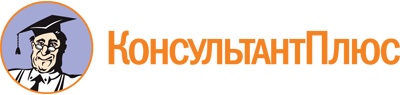 Постановление Правительства Магаданской области от 31.08.2017 N 790-пп
"Об утверждении Положения о порядке предоставления субсидий из областного бюджета социально ориентированным некоммерческим организациям на реализацию мероприятий по профилактике ВИЧ-инфекции и гепатитов B и C"Документ предоставлен КонсультантПлюс

www.consultant.ru

Дата сохранения: 03.03.2022
 N п/пНаименование мероприятия, статьи расходовКоличество мероприятийСумма (рублей)Сроки реализации мероприятия12345Итого по мероприятию:Итого по мероприятию: